                                                                                                                                                                             Annex 1Technical SpecificationsSupply of Solar kits                                                                                                                                                                             Annex 2FORM FOR SUBMITTING SUPPLIER’S QUOTATION(This Form must be submitted only using the Supplier’s Official Letterhead/Stationery)We, the undersigned, hereby accept in full the UNDP General Terms and Conditions, and hereby offer to provide goods listed below in conformity with the description of goods and requirements of UNDP as per RFQ Reference No: UNDP/SOM/RFQ/2019/010/JPYES/SOLAR-KITSTABLE 1:  Offer to Supply Solar Kits Compliant with Description of Requirements TABLE 2: Offer to Comply with Other Conditions and Related Requirements All other information that we have not provided automatically implies our full compliance with the requirements, terms and conditions of the RFQ.[Name and Signature of the Supplier’s Authorized Person][Designation][Date]S/NDescriptionComplianceY/NDeviations1Electrician Kit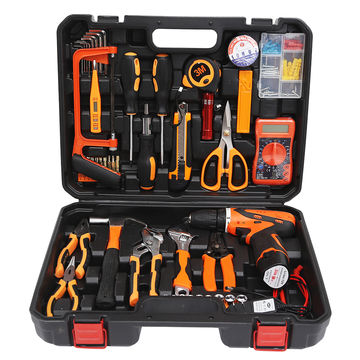 2-piece screwdriver1-piece Ratchet Handle1- piece multiple functional digital meter1-piece of Elec. Screwdriver1-piece Utility Knife1 piece of Insulated Tape1-piece Box Knife1-piece Scissors1-piece Fasteners1 piece measuring Tape: 3m1-piece LED flashlight8-piece socket head: 1.5 2, 2.5, 3, 4, 5, 5.5 69-piece 1/sleeves:4/5/6/7/8/9/10/11/12/139-piece extended group head1-piece connectors1-piece claw hammer1-piece adjustable wrench1-piece water pump pliers1-piece hardware box
2PPE (Helmet, Gloves, Visibility Clothing) High visibility clothingFluorescent green safety vest with retroreflective strip. Taping over shoulders. ISO 20471Different sizes (M, L, XL, XXL) 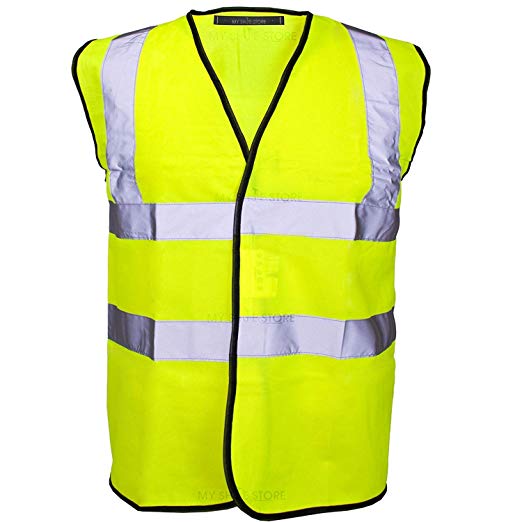 Helmet  Made from high-density polypropylene the four-point harness includes a foam backed polyester sweatband for wearer comfort.Lateral deformationSoft foam sweat band includedBright compact and lightweight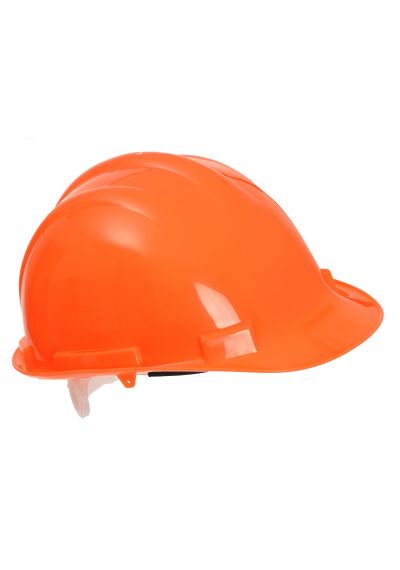 Gloves 14" Cow split leather electrician gauntlet with a one piece back and full cotton lining for comfort. One size.14-inch cow split leather gauntletMaximum EN407 burn behaviour resistanceFull cotton liningEN and ANSI cut level 3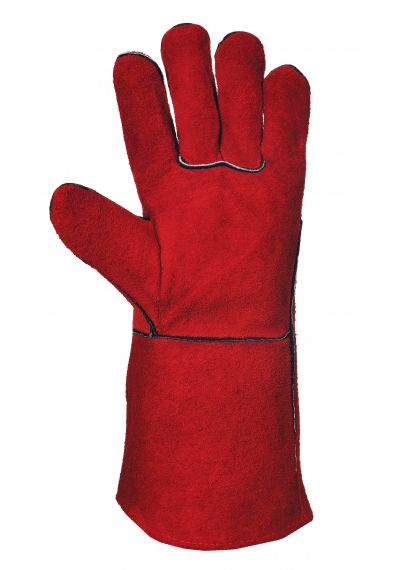 No.Description/Specification of ServiceQtyUnit PriceUSDTotal PriceUSD1Electrician kit100InsurancePackaging Freight (DAP Mogadishu)2PPE2.1High visibility vestM – 23, L – 63, XL – 12, XXL - 2100InsurancePackaging Freight (DAP Mogadishu)2.2HelmetsM - 100100InsurancePackaging Freight (DAP Mogadishu)2.3GlovesM – 62, L - 38100InsurancePackaging Freight (DAP Mogadishu)Sub-total for all itemsInsurance for all itemsPackaging for all itemsFreight costs Mogadishu DAP (Inco-terms 2010) for all itemsGRAND TOTALOther Information pertaining to our Quotation are as follows:Your ResponsesYour ResponsesYour ResponsesOther Information pertaining to our Quotation are as follows:Yes, we will complyNo, we cannot complyIf you cannot comply, pls. indicate counter proposalDelivery Lead Time (preferred 30 days)Warranty on Parts and Labour for minimum period of Validity of Quotation (90 days)All Provisions of the UNDP General Terms and Conditions